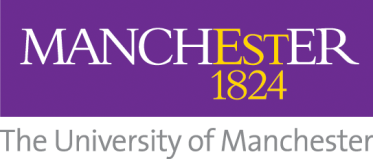 Name:  Job title: Faculty/Division:  What is your working pattern? (for example, part-time, job share, compressed hours)What are your reasons for wanting to work flexibly?How do you feel that your flexible working pattern benefits you?Would you be happy to provide a photograph of you to include on the website next to the information you provide?  (please attach photo when returning document via email)Is there any advice that you would give to somebody who would like to request a more flexible working pattern?